Владимирское областное отделение Всероссийской общественной организации ветеранов «БОЕВОЕ БРАТСТВО»Протокол №2Собрания Советаг.Владимир                                                                                 29.05.2018 г.Присутствуют:  Курдеев А.Б., Ишутин Е.Н., Ковалева Н.А., Трошков И.А., Нарин А.В., Кучканов В.С., Григорян В.Г., Стребков А.П., Марьяновский ДМ., Горский А.Б., Чигаев Г.Н., Парфенов В.М., Васильев С.А., Мазохин С.В., Вахляев В.К., Семушин В.Г., Рыбаков С.В., Андрюхин О.А.Приглашенные: Никольский П.В., Ставер С.Н., Шушанский В.С.Предложили выбрать председателем собрания: Малышева В.Д. секретарем собрания: Семушин В.Г.Голосовали: «за» - 21, «против» - нет, «воздержались» - нет.Повестка собрания:О переизбрании руководителя Суздальского местного отделения «БОЕВОЕ БРАТСТВО»О проведении торжественного мероприятия по чествованию офицеров 17-го центра ФСБ России г.ВладимирОб участии в торжественном мероприятии «День России» 12 июня 2018 годаО проведении субботника в спортивном военно-патриотическом лагере «Дружба»О поддержке выдвижения кандидатом С.Ю.Орловой на должность Губернатора Владимирской области.По первому вопросу  выступил  руководитель Владимирского областного отделения «БОЕВОЕ БРАТСТВО» Малышев В.Д., он  представил кандидата на должность руководителя Суздальского местного отделения «БОЕВОЕ БРАТСТВО» Шушанского Валерия Семеновича. Шушанский В.С. рассказал о своей предыдущей деятельности. Малышев В.Д. предложил назначить руководителем Суздальского местного отделения «БОЕВОЕ БРАТСТВО» Шушанского Валерия Семеновича.Голосовали: «за» - 21, «против» - нет, «воздержались» - нет.	2. По второму вопросу выступил Малышев В.Д., в связи с празднованием 100-летнего юбилея образования пограничных войск он предложил наградить 38 военнослужащих (список прилагается) 17-го центра ФСБ России г.Владимира памятными медалями «100 лет пограничным войскам».Голосовали: «за» - 21, «против» - нет, «воздержались» - нет.3. По третьему вопросу выступил Малышев В.Д., он предложил принять участие в торжественном мероприятии, посвященном Дню России, которое будет проходить 12 июня 2018 г. в г.Москва. Руководителям местных отделений Малышев В.Д. поручил составить списки участников мероприятия.Голосовали: «за» - 21, «против» - нет, «воздержались» - нет.4. По четвертому вопросу выступил Малышев В.Д., он выдвинул предложение провести субботник по приведению территории лагеря «Дружба» в порядок перед открытием первой смены.Голосовали: «за» - 21, «против» - нет, «воздержались» - нет.5. По пятому вопросу: выступил Малышев В.Д., он  предложил  местным  отделениям «БОЕВОЕ БРАТСТВО» поддержать выдвижение кандидатом Светлану Юрьевну Орлову на должность Губернатора Владимирской области на предстоящих выборах 9 сентября 2018 годаГолосовали: «за» - 21, «против» - нет, «воздержались» - нет.Председатель  собрания, 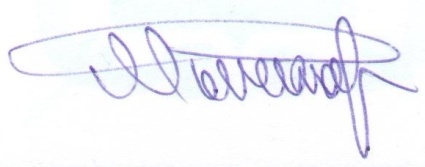 Руководитель областного отделения ВООВ «БОЕВОЕ БРАТСТВО» 					     В.Д. Малышев